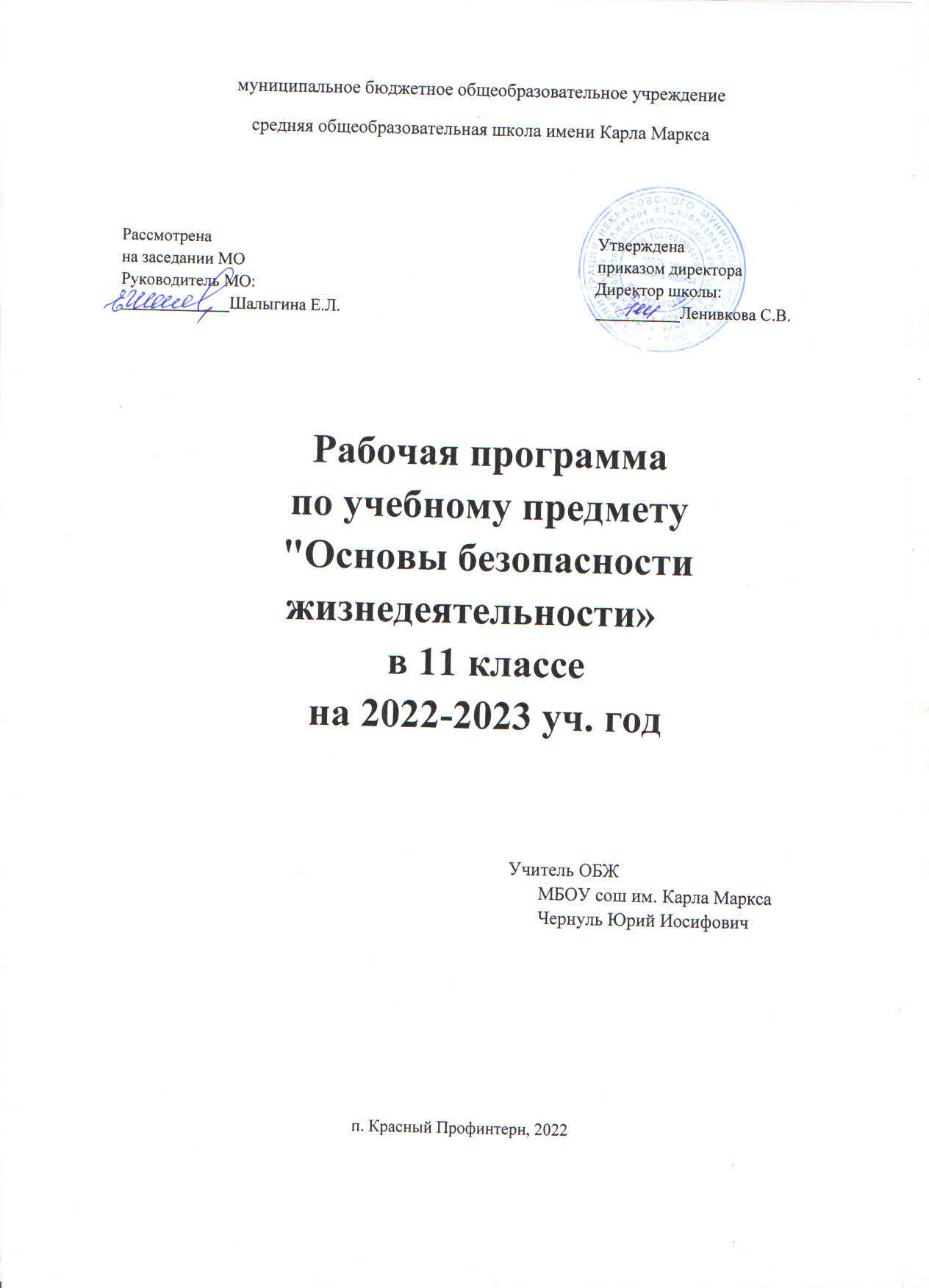 I. Пояснительная запискаРабочая программа учебного курса «Основы безопасности жизнедеятельности» составлена на основе авторской программы В. Н. Латчука (Основы безопасности жизнедеятельности. Программы для общеобразовательных учреждений. 5-11 кл. /В.Н. Латчук, С.К. Миронов, С.Н. Вангородский. – 2-е  изд., стереотип. – М. : Дрофа, 2007. – 106, [6] c.).Реализация программы позволит сформировать у обучаемых цельное представление по обеспечению защищенности жизненно важных интересов личности, общества и государства от внешних и внутренних угроз в Российской Федерации в области безопасности жизнедеятельности. Реализация программы поможет также определить направление самостоятельной подготовки в области безопасности жизнедеятельности в выбранной профессиональной деятельности и в повседневной жизни с учетом своих возможностей и потребностей.Изучение основ безопасности жизнедеятельности в 11 классе направлено на достижение следующих целей:усвоение и закрепление учащимися знаний:  об опасных и чрезвычайных ситуациях природного, техногенного и социального характера,  о влиянии их последствий на безопасность жизнедеятельности личности, общества и государства,  об угрозе национальной безопасности России международного терроризма и наркобизнеса,  о государственной системе обеспечения защиты населения страны от чрезвычайных ситуаций мирного и военного времени,  об организационных основах борьбы с терроризмом и наркобизнесом в Российской Федерации,  об организации подготовки населения страны к действиям в условиях опасных и чрезвычайных ситуаций, при угрозе террористического акта,  о мерах профилактики наркомании,  о роли здорового образа жизни для обеспечения демографической безопасности страны,  о правах и обязанностях граждан в области безопасности жизнедеятельности,  об оказании первой медицинской помощи при неотложных состояниях;усвоение учащимися содержания:  основных положений Конституции Российской Федерации и федеральных законов в области обороны государства и противодействия терроризму,  нормативно-правовых актов Российской Федерации, определяющих порядок подготовки граждан к военной службе в современных условиях и меры противодействия терроризму;усвоение учащимися знаний:  о предназначении, основных функциях и задачах Вооруженных Сил Российской Федерации,  о видах Вооруженных Сил Российской Федерации и родах войск,  о руководстве и управлении Вооруженными Силами Российской Федерации,  об участии Вооруженных Сил России в контртеррористических операциях,  о государственных и военных символах Российской Федерации;  формирование у учащихся современного уровня культуры в области безопасности жизнедеятельности, способностей осуществить выбор профессиональной деятельности, связанной с обеспечением защиты жизненно важных интересов личности, общества и государства от внешних и внутренних угроз, в том числе сознательного отношения к военной службе и военной профессии как к выполнению каждым гражданином Российской Федерации конституционного долга и обязанностей по защите Отечества;развитие у учащихся:  личных духовных и физических качеств, обеспечивающих адекватное поведение в различных опасных и чрезвычайных ситуациях природного, техногенного и социального характера, в том числе при угрозе террористического акта,  потребности в соблюдении норм здорового образа жизни,  потребности к выполнению требований, предъявляемых к гражданину России в области безопасности жизнедеятельности,  физических и морально-психологических качеств, необходимых для выполнения гражданином обязанностей в профессиональной деятельности, в том числе обязанностей военнослужащего по вооруженной защите Российской Федерации, при прохождении военной службы по призыву или по контракту в современных Вооруженных Силах Российской Федерации или других войсках.Данная программа предусматривает формирование у учащихся умений и навыков, а также ключевых компетенций в области безопасности жизнедеятельности. В этом направлении приоритетными для учебного предмета «Основы безопасности жизнедеятельности» являются следующие умения:  умение самостоятельно и мотивированно организовать свою познавательную деятельность в области безопасности жизнедеятельности;  умение использовать элементы причинно-следственного и структурно-функционального анализа для прогноза возникновения различных опасных и чрезвычайных ситуаций (природного, техногенного и социального характера);  умение анализировать свое поведение в повседневной жизни и в различных опасных и чрезвычайных ситуациях, в том числе при угрозе совершения террористического акта;  умение вносить определенные коррективы в свое поведение для повышения уровня культуры в области безопасности жизнедеятельности и защищенности своих жизненно важных интересов от внешних и внутренних угроз;  умение формировать свою жизненную позицию в области безопасности жизнедеятельности на основе самовоспитания и самообучения;  умение формировать навыки в проектной деятельности по организации и проведению учебно-исследовательской работы по обеспечению личной безопасности в повседневной жизни в условиях чрезвычайных ситуаций;  умение формировать навыки в поиске нужной информации в области безопасности жизнедеятельности в источниках различного типа;  умение формировать ключевые компетенции в понимании своего гражданского долга как гражданина Российской Федерации в обеспечении национальной безопасности России, в том числе и по вооруженной защите Российской Федерации;  умение формировать ключевые компетенции в осуществлении осознанного выбора своей будущей профессиональной деятельности, связанной с защитой жизненно важных интересов личности, общества и государства от внешних и внутренних угроз, и пути продолжения своего образования.II. Общая характеристика курсаУчебный предмет «Основы безопасности жизнедеятельности» в 11 классе реализует комплексный подход к формированию у учащихся современного уровня культуры безопасности жизнедеятельности и подготовке их к военной службе.Структура предмета «Основы безопасности жизнедеятельности» содержания образования включает в себя  2 раздела:1.      Основы медицинских знаний и здорового образа жизни2.      Основы военной службыIII. Место предмета в учебном плане МБОУ Кордовской СОШ № 14Курс «Основы безопасности жизнедеятельности» изучается в 11-м классе из расчёта 1 ч в неделю (всего 35 ч).В рабочей программе самостоятельно распределены часы внутри каждого раздела на изучение тем  в соответствии со сложностью изучаемого материала. В рабочей программе предусмотрено распределение проверочных и практических работ, которые проводятся в конце изучения каждого из разделов.Промежуточная аттестация проводится в форме письменных работ, экспресс-контроля, тестов, взаимоконтроля.IV. Описание ценностных ориентиров содержания учебного предметаИзучение учебного предмета «Основы безопасности жизнедеятельности» направлено на формирование знаний и умений, востребованных в повседневной жизни, позволяющих адекватно воспринимать окружающий мир, предвидеть опасные и чрезвычайные ситуации и в случае их наступления правильно действовать.V. Личностные, метапредметные, предметные результаты освоения курсаЛичностные результаты:  усвоение правил индивидуального и коллективного безопасного поведения в чрезвычайных ситуациях, угрожающих жизни и здоровью людей, правил поведения на транспорте и на дорогах;  формирование понимания ценности здорового и безопасного образа жизни;  усвоение гуманистических, демократических и традиционных ценностей многонационального российского общества; воспитание чувства ответственности и долга перед Родиной;  формирование ответственного отношения к учению, готовности и способности обучающихся к саморазвитию и самообразованию на основе мотивации к обучению и познанию, осознанному выбору и построению дальнейшей индивидуальной траектории образования на базе ориентировки в мире профессий и профессиональных предпочтений с учётом устойчивых познавательных интересов;  формирование целостного мировоззрения, соответствующего современному уровню развития науки и общественной практике, учитывающего социальное, культурное, языковое, духовное многообразие современного мира;  формирование готовности и способности вести диалог с другими людьми и достигать в нём взаимопонимания;  освоение социальных норм, правил поведения, ролей и форм социальной жизни в группах и сообществах, включая взрослые и социальные сообщества;  развитие правового мышления и компетентности в решении моральных проблем на основе личностного выбора, формирование нравственных чувств и нравственного поведения, осознанного и ответственного отношения к собственным поступкам;  формирование коммуникативной компетентности в общении и сотрудничестве со сверстниками, старшими и младшими в процессе образовательной, общественно полезной, учебно-исследовательской, творческой и других видов деятельности;  формирование основ экологической культуры на основе признания ценности жизни во всех её проявлениях и необходимости ответственного, бережного отношения к окружающей среде;  осознание значения семьи в жизни человека и общества, принятие ценности семейной жизни, уважительное и заботливое отношение к членам своей семьи;  формирование антиэкстремистского мышления и антитеррористического поведения, потребностей соблюдать нормы здорового образа жизни, осознанно выполнять правила безопасности жизнедеятельности.Метапредметные результаты:  умение самостоятельно определять цели своего обучения, ставить и формулировать для себя новые задачи в учёбе и познавательной деятельности, развивать мотивы и интересы своей познавательной деятельности;  умение самостоятельно планировать пути достижения целей защищённости, в том числе альтернативные, осознанно выбирать наиболее эффективные способы решения учебных и познавательных задач;  умение соотносить свои действия с планируемыми результатами курса, осуществлять контроль своей деятельности в процессе достижения результата, определять способы действий в опасных и чрезвычайных ситуациях в рамках предложенных условий и требований, корректировать свои действия в соответствии с изменяющейся ситуацией;  умение оценивать правильность выполнения учебной задачи в области безопасности жизнедеятельности, собственные возможности её решения;  владение основами самоконтроля, самооценки, принятия решений и осуществления осознанного выбора в учебной и познавательной деятельности;  умение определять понятия, создавать обобщения, устанавливать аналогии, классифицировать, самостоятельно выбирать основания и критерии (например, для классификации опасных и чрезвычайных ситуаций, видов террористической и экстремистской деятельности), устанавливать причинно- следственные связи, строить логическое рассуждение, умозаключение (индуктивное, дедуктивное и по аналогии) и делать выводы;  умение создавать, применять и преобразовывать знаки и символы, модели и схемы для решения учебных и познавательных задач;  умение организовывать учебное сотрудничество и совместную деятельность с учителем и сверстниками; работать индивидуально и в группе: находить общее решение и разрешать конфликты на основе согласования позиций и учёта интересов; формулировать, аргументировать и отстаивать своё мнение;  формирование и развитие компетентности в области использования информационно-коммуникационных технологий;  освоение приёмов действий в опасных и чрезвычайных ситуациях природного, техногенного и социального характера, в том числе оказание первой помощи пострадавшим;  формирование умений взаимодействовать с окружающими, выполнять различные социальные роли во время и при ликвидации последствий чрезвычайных ситуаций.Предметные результаты:  формирование современной культуры безопасности жизнедеятельности на основе понимания необходимости защиты личности, общества и государства посредством осознания значимости безопасного поведения в условиях чрезвычайных ситуаций природного, техногенного и социального характера;  формирование убеждения в необходимости безопасного и здорового образа жизни;  понимание личной и общественной значимости современной культуры безопасности жизнедеятельности;  понимание роли государства и действующего законодательства в обеспечении национальной безопасности и защиты населения от опасных и чрезвычайных ситуаций природного, техногенного и социального характера, в том числе от экстремизма и терроризма;  понимание необходимости подготовки граждан к военной службе;  формирование установки на здоровый образ жизни, исключающий употребление алкоголя, наркотиков, курение и нанесение иного вреда здоровью;  формирование антиэкстремистской и антитеррористической личностной позиции;  понимание необходимости сохранения природы и окружающей среды для полноценной жизни человека;  знание основных опасных и чрезвычайных ситуаций природного, техногенного и социального характера, включая экстремизм и терроризм и их последствия для личности, общества и государства;  знание и умение применять правила безопасного поведения в условиях опасных и чрезвычайных ситуаций;  умение оказать первую помощь пострадавшим;  умение предвидеть возникновение опасных ситуаций по характерным признакам их проявления, а также на основе информации, получаемой из различных источников;  умение принимать обоснованные решения в конкретной опасной ситуации для минимизации последствий с учётом реально складывающейся обстановки и индивидуальных возможностей.Приобретенные знания и умения в практической деятельности и повседневной жизни будут способствовать обеспечению личной безопасности в чрезвычайных ситуациях природного, техногенного и социального характера, в том числе при угрозе террористического акта или при захвате в заложники; выработке убеждений и потребностей в соблюдении норм здорового образа жизни; владению навыками в области гражданской обороны; формированию психологической и физической готовности к прохождению военной службы по призыву.VI. Содержание учебного предмета, курсаI.Основы медицинских знаний и здорового образа жизни.1.1 Основы здорового образа жизни. Основы здорового образа жизни.   Правила личной гигиены и здоровье. Личная гигиена, общие понятия и определения. Уход за кожей, зубами и волосами. Гигиена одежды. Некоторые понятия об очищении организма. Нравственность  и здоровье.   Формирование правильного взаимоотношения половСемья и ее значение в жизни человека. Факторы, оказывающие влияние на гармонию совместной жизни (психологический фактор, культурный фактор, материальный  фактор).  Качества,  которые необходимо воспитать в себе молодому человеку для создания прочной семьи. Семья в современном обществе. Законодательство о семье Брак и семья, основные понятия и определения. Условия и порядок заключения брака. Личные права и обязанности супругов. Имущественные права супругов. Права и обязанности родителей. Инфекции, передаваемые половым путем, формы передачи, причины, способствующие заражению ИППП. Меры профилактики. Уголовная ответственность за заражение венерической болезнью. СПИД и его профилактика. ВИЧ-инфекция и СПИД, краткая характеристика и пути заражения. СПИД — это финальная стадия инфекционного заболевания, вызываемого вирусом иммунодефицита человека (ВИЧ). Профилактика СПИДа. Ответственность за заражение ВИЧ-инфекцией.1.2  Основы медицинских знаний и правила оказания первой медицинской помощи. Первая медицинская помощь при острой сердечной недостаточности и инсульте. Сердечная недостаточность, основные понятия и определения. Инсульт, его возможные причины и возникновение. Первая медицинская помощь при острой сердечной недостаточности и инсульте.Первая медицинская помощь при ранениях. Виды ран и общие правила оказания первой медицинской помощи. Способы остановки кровотечения. Правила наложения давящей повязки. Правила наложения жгута. Борьба с болью. Первая медицинская помощь при травмах. Первая медицинская помощь при травмах опорно-двигательного аппарата. Профилактика травм опорно-двигательного аппарата. Первая медицинская помощь при черепно-мозговой травме. Первая медицинская помощь при травмах груди, живота, в области таза, при повреждении позвоночника.  Первая медицинская помощь при остановке сердца Понятия клинической смерти и реанимации. Возможные причины клинической смерти и ее признаки. Правила проведения непрямого массажа сердца и искусственной вентиляции легких. Правила сердечно-легочной реанимации.II.Основы воинской службы.2.1  Воинская обязанность. Основные понятия о воинской обязанности .Воинская обязанность, определение воинской обязанности и ее содержания. Воинский учет, обязательная подготовка к военной службе, призыв на военную службу, прохождение военной службы по призыву, пребывание в запасе, призыв на военные сборы и прохождение военных сборов в период пребывания в запасе.Организация воинского учета и его предназначение Организация воинского учета. Первоначальная постановка граждан на воинский учет. Обязанности граждан по воинскому учету. Организация медицинского освидетельствования граждан при первоначальной постановке на воинский учет.  Обязательная подготовка граждан к военной службе Основное содержание обязательной подготовки граждан к военной службе. Основные требования к индивидуально-психологическим и профессиональным качествам молодежи призывного возраста для комплектования различных воинских должностей (командные, операторские, связи и наблюдения, водительские и др). Добровольная подготовка граждан к военной службе Основные направления добровольной подготовки граждан к военной службе. Занятие военно-прикладными видами спорта. Обучение по дополнительным образовательным программам, имеющим целью военную подготовку несовершеннолетних граждан в общеобразовательных учреждениях среднего (полного) общего образования. Обучение по программам подготовки офицеров запаса на военных кафедрах в образовательных учреждениях высшего профессионального образования. Организация медицинского освидетельствования и медицинского обследования при первоначальной постановке граждан на воинский учет. Предназначение медицинского освидетельствования. Категории годности к военной службе. Организация профессионально-психологического отбора граждан при первоначальной постановке их на воинский учет. Увольнение с военной службы. Запас Вооруженных Сил РФ, его предназначение, порядок освобождения граждан от военных сборов.2.2 Особенности военной службы Правовые основы военной службы, Конституция РФ,  Федеральные законы «Об обороне», «О статусе военнослужащих», «О   воинской обязанности и военной службе». Военная служба — особый вид федеральной государственной службы. Конституция РФ и вопросы военной службы. Законы РФ, определяющие правовую основу военной службы. Статус военнослужащего, права и свободы военнослужащего. Льготы, предоставляемые военнослужащим, проходящим военную службу по призыву. Военные аспекты международного права.  Общевоинские уставы Вооруженных Сил РФ — закон воинской жизниОбщевоинские уставы — нормативно-правовые акты, регламентирующие жизнь и быт военнослужащих. Устав внутренней службы Вооруженных Сил РФ, Устав гарнизонной и караульной службы Вооруженных Сил РФ, Дисциплинарный устав Вооруженных Сил РФ, Строевой устав Вооруженных Сил РФ, их предназначение и основные положения.  Военная присяга — клятва воина на верность Родине — России. Военная присяга — основной и нерушимый закон воинской жизни. История принятия военной присяги в России. Текст военной присяги. Порядок приведения военнослужащих к военной присяге. Значение военной присяги для выполнения каждым военнослужащим воинского долга.  Прохождение военной службы по призыву. Призыв на военную службу. Время призыва на военную службу, организация призыва. Порядок освобождения граждан от военной службы и предоставления отсрочек. Общие, должностные и специальные обязанности военнослужащих. Размещение военнослужащих, распределение времени и повседневный порядок жизни воинской части. Время военной службы, организация проводов военнослужащих, уволенных в запас. Воинские звания военнослужащих ВС РФ. Военная форма одежды.  Прохождение военной службы по контракту Основные условия прохождения военной службы по контракту.Требования, предъявляемые к гражданам, поступающим на военную службу по контракту. Сроки военной службы по контракту. Права и льготы, предоставляемые военнослужащим, проходящим военную службу по контракту. Права и ответственность военнослужащих. Общие права военнослужащих. Общие обязанности военнослужащих. Виды ответственности, установленной для военнослужащих (дисциплинарная, административная, гражданско-правовая, материальная, уголовная). Военная дисциплина, ее сущность и значение. Дисциплинарные взыскания, налагаемые на солдат и матросов, проходящих военную службу по призыву. Уголовная ответственность за преступления против военной службы (неисполнение приказа, нарушение уставных правил взаимоотношений между военнослужащими, самовольное оставление части и др.).2.3 Военнослужащий — защитник своего Отечества. Честь и достоинство воина Вооруженных Сил России Военнослужащий — патриот, с честью и достоинством несущий звание защитника Отечества. Основные качества военнослужащего, позволяющие ему с честью и достоинством носить свое воинское звание — защитника Отечества: любовь к Родине, ее истории, культуре, традициям, народу, высокая воинская дисциплина, преданность Отечеству, верность воинскому долгу и военной присяге, готовность в любую минуту встать на защиту свободы, независимости, конституционного строя России, народа и Отечества.  Военнослужащий —специалист,   в совершенстве владеющий оружием и военной техникойТребования воинской деятельности,  предъявляемые к моральным, индивидуально-психологическим и профессиональным качествам гражданина. Виды воинской деятельности и их особенности. Основные элементы воинской деятельности и их предназначение. Особенности воинской деятельности в различных видах Вооруженных Сил и родах войск.. Общие требования воинской деятельности к военнослужащему. Военнослужащий   —подчиненный,   строго   соблюдающий Конституцию и законы Российской Федерации, выполняющий требования воинских уставов, приказы командиров и начальников. Единоначалие — принцип строительства Вооруженных Сил РФ.Виды военных образовательных учреждений профессионального образования. Правила приема граждан в военные образовательные учреждения профессионального образования. Организация подготовки офицерских кадров для Вооруженных Сил РФ. Международная   (миротворческая)   деятельность  Вооруженных Сил РФ. Участие Вооруженных Сил РФ в миротворческих операциях как средство обеспечения национальной безопасности России. Нормативно-правовые основы участия России в миротворческих операциях. Подготовка и обучение военнослужащих миротворческого контингента.VII. Содержание тем учебного предмета, курсаVIII. График контроля знаний учащихсяIX. График практических работX. Календарно-тематическое планирование с указанием основных видов учебной деятельности обучающихсяXI. Описание учебно-методического и материально-технического обеспечения образовательного процесса1.      Основы безопасности жизнедеятельности. Программы для общеобразовательных учреждений. 5-11 кл. /В.Н. Латчук, С.К. Миронов, С.Н. Вангородский. – 2-е  изд., стереотип. – М. : Дрофа, 2007. – 106, [6] c.; Конституция Российской Федерации (последняя редакция).Основы безопасности жизнедеятельности.  11класс. Базовый уровеь : учебник / В.Н. Латчук,  В.В. Марков,  С.К. Миронов,  С.Н. Вангородский; под ред. В.Н. Латчука. – 2-е изд., стереотип.  – М. : Дрофа,  2014. – 239, [1] с.Основы безопасности жизнедеятельности, 10-11кл,: Учебник для общеобразовательных учебных заведений /,  И.К. Топоров.  – М,: Просвещение,  1996.Основы медицинских знаний и здорового образа жизни: Учеб. Для учащихся 10-11 кл. общеобразоват. Учреждений. /  А.Т. Смирнов, Б.И. Мишин, П.В.Ижевский; под общ. Ред. А.Т. Смирнова. М.: Просвещение, - 2003.Начальная военная подготовка: Справ. Пособие. / П.А. Гусак, А.М. Рогачев. – М.: Просвещение, 1987.Основы безопасности жизнедеятельности. Основы медицинских знаний и охрана здоровья.: Учебное пособие для учащихся 9 класса общеобразовательных школ. / Е.Л. Вишневская, Н.К. Барсукова, Т.И. Широкова. – М.: Русское слово, 1995.Основы безопасности жизнедеятельности. Основы медицинских знаний и охрана здоровья.: Учебное пособие для учащихся 10-11-х классов общеобразовательных школ. / Е.Л. Вишневская, Н.К. Барсукова, Т.И. Широкова. – М.: Русское слово, 1995.Основы здорового образа жизни и первая медицинская помощь: Учеб. Пособие: Для студ. Сред. Пед. Учеб. Заведений. – М.: Академия, 1999.Основы безопасности жизнедеятельности. Методы и средства оценки факторов радиационной и химической опасности. 8-11 кл.: метод. Пособие / А.Г. Муравьев, А.Н. Перевозчиков, С.П. Данченко и др.; под ред. А.Г. Муравьева. – М.: Дрофа, 2007.Приложение 1Итоговая контрольная работаВариант I1. Придя вечером домой, вы почувствовали запах: газа. Ваши действия:1. Включите свет, позвоните по телефону «04».2. Сообщите соседям и от них позвоните в газовую службу.3. Откроете окна, перекроете газ. Если запах газа не устранится, позвоните от соседей по телефону «04».2. Какие виды возгорания запрещено тушить пенным огнетушителем?1. Мусор, бумагу, деревянные строения.  2. Бензин, керосин.    3. Электропровод, электроустановки.3. Погасло пламя газа в горелке (залила вскипевшая жидкость, затушил сквозняк). Ваши действия:1. Попытаетесь сразу же вновь зажечь газ. 2. Перекроете газ, а затем попытаетесь зажечь его. 3. Перекроете газ. Откроете форточку (окно) и спустя какое-то время вновь зажжете газ.4. Как вы поступите при возгорании телевизора?1. Зальете телевизор водой. 2. Немедленно отключите телевизор от сети, а затем начнете его тушить.   3. Накинете на телевизор плотную влажную ткань.5. Вы решили сделать дорогостоящую покупку. Как надо поступить с деньгами?1. Все купюры сложить в один кошелек.  2. Разложить купюры по разным местам, но не в наружные карманы.  3. Все купюры поместить в один карман.6. Вы решили пойти на митинг или демонстрацию. Как вы поступите?1. Возьмете с собой детей.2. Возьмете с собой острые (колющие или режущие) предметы.3. Возьмете с собой документ, удостоверяющий вашу личность.7. Вы зашли в вагон полупустой пригородной электрички. Где вы сядете?1. Рядом с другими пассажирами. 2. В центре вагона. 3. Около двери у входа.8. Что такое пожар?1. Химическая реакция окисления, сопровождающаяся выделением большого количества тепла и свечением.2. Неконтролируемое стихийно развивающееся горение, причиняющее материальный ущерб, вред жизни и здоровью людей.3. Частный случай горения, протекающий мгновенно, с кратковременным выделением значительного количества тепла и света.9. От дыма лесного пожара вы начинаете задыхаться, он слепит вас. Как следует поступить?1. Продолжать движение, не обращая внимания на дым.2. Укрыться на высоком дереве.3. Ползти в безопасное место, прижимаясь к земле.10. Совершая переход через лес, вы почувствовали, что заблудились. Как вам действовать?1. Сразу же прекратить движение и попытаться сориентироваться с помощью компаса или природных признаков. 2. Идти дальше, ускорив темп.11. Какой сигнал ГО означает завывание сирены, прерывистые гудки предприятий и транспортных средств?1. «Воздушная тревога».2. «Радиационная опасность». 3. «Внимание всем!».12. Каким раствором надо смочить ватно-марлевую повязку при аварии с утечкой хлора?1. 2%-ным раствором соды. 2. 2%-ным раствором нашатырного спирта.3. 5%-нным раствором лимонной кислоты.13. При аварии на химически опасном объекте произошла утечка аммиака. Вы можете оказаться в зоне заражения, живете на 1 -м этаже девятиэтажного дома. Как вы поступите?1. Останетесь в своей квартире.2. Укроетесь в подвале здания.3. Поднимитесь на верхний этаж.14. Резкая грудная боль, резь в глазах, слезотечение, сухой кашель, рвота, нарушение координации движений наблюдаются при поражении:1. Хлором. 2. Аммиаком. 3. Сероводородом.15. Какова мощность дозы излучения через 1 час после взрыва в зоне опасного заражения?1. 120 р/час. 2. 240 р/час. 3. 360 р/час.16. Какова величина избыточного давления во фронте ударной волны в зоне средних разрушений?1. От 10 до 20 кПа. 2. От 20 до 30 кПа. 3. От 30 до 50 кПа.17. Какой поражающий фактор не оказывает на человека непосредственного воздействия при применении ядерного оружия1.Проникающая  радиация.2.Световое излучение.3.Электромагнитный импульс.18. Для защиты от проникающей радиации нужно использовать:1. Противогаз, укрытие. 2. Респиратор, убежище. 3. Убежище, укрытие.19. Назовите единицу дозы облучения:1. Рентген в час. 2. Рентген. 3. Паскаль.20. Что необходимо провести для обеззараживания одежды и предметов от радиоактивных веществ?1. Дегазацию. 2. Дезактивацию.  3. Дезинфекцию.21. Многократная доза облучения - это доза, полученная за:1. Время более двух суток.  2. Время более трех суток. 3. Время более четырех суток.22. По воздействию на организм какое из перечисленных ОВ является отравляющим веществом кожно-нарывного действия?1. Фосген.2. ВZ. 3. Иприт.23. Оказавшись в зоне химического заражения, вы почувствовали запах горького миндаля. Какое это ОВ?1. Иприт. 2. Синильная кислота.3. Фосген.24. Что такое дегазация?1. Уничтожение или устранение болезнетворных микробов или токсинов.2. Удаление или химическое разрушение (обеззараживание) отравляющих веществ.3. Удаление радиоактивных веществ с зараженных поверхностей.25. Что относится к средствам индивидуальной защиты органов дыхания?1. Костюм Л-1, общевойсковой защитный костюм (ОЗК), защитная фильтрующая одежда (ЗФО).2. Убежище, противорадиационное укрытие (ПРУ), открытые и перекрытые щели.3. Противогаз, респиратор, противопыльная тканевая маска (ПТМ-1), ватно-марлевая повязка (В МП).26. Первая срочная помощь пострадавшему от термического фактора (огня, кипятка, горячей жидкости, пара, смолы и т. д.) состоит в том, чтобы:1. Освободиться от тлеющей одежды.2. Прекратить действие поражающего фактора любым возможным способом.3. Приступить к охлаждению холодной водой обожженного участка.27. Что надо сделать в первую очередь при оказании помощи человеку, находящемуся под действием электрического тока?1. Быстро доставить его в больницу. 2. Наложить повязку на место ожога.3. Освободить его от действия электротока.28. Как поступить с одеждой при ожогах?1. Оторвать прилипшие участки одежды. 2. Отрезать ее вокруг места поражения.3.Не трогать ее до прибытия врача.29. Что надо сделать при сильных ожогах и образовании пузырей?1. Проколоть образовавшиеся пузыри.2. Наложить стерильную повязку (бинт или проглаженную утюгом ткань).3. Смазать кожу жиром, зеленкой.30. Чего нельзя делать при сильном отморожении?1. Помещать пораженную часть тела в теплую воду.2. Отогревать пораженные участки сухим, горячим воздухом или электрообогревателем. 3. Согревать ладонями отмороженные уши, нос, лицо.31. Что нужно сделать в первую очередь при открытом переломе?1. Уложить пострадавшего на землю и дать питье.2. Дать обезболивающее.3. Остановить кровотечение.32. Что нужно сделать в первую очередь при укусе змеи?1. Часть яда выдавить с кровью и ввести при наличии сыворотку.2. Наложить жгут.3. Прижечь порошком марганцовки.33. Что надо делать, если пострадавший находится без сознания, но есть пульс на сонной артерии?1. Дать понюхать нашатырный спирт. 2. Полить лицо холодной водой.3. Перевернуть пострадавшего на живот.34. Что такое асептика?1. Комплекс мероприятий, направленных на уничтожение микробов в ране.2. Комплекс мероприятий, направленных на исключение попадания микробов в рану.3. Комплекс мероприятий, направленных на ликвидацию воспалительного процесса.35. Можно ли обрабатывать рану водой?1. Можно. 2. Можно, если воду прокипятить. 3. Нельзя.36. В каком возрасте граждане мужского пола подлежат постановке на первоначальный воинский учет?1. По достижении 17 лет. 2. По достижении 18 лет. 3. В год достижения 17 лет.37. В какой срок гражданин, состоящий на воинском учете, должен сообщить в военный комиссариат по месту учета сведения об окончании средней школы?1. В недельный срок 2. В двухнедельный срок. 3. В месячный срок.38. Что предусматривает обязательная подготовка граждан к военной службе?1. Получение начальных знаний в области обороны.2. Занятие военно-прикладными видами спорта.3. Обучение по программе подготовки офицеров запаса.39. Какое из заключений медицинской комиссии военкомата дает право на отсрочку от призыва граждан на военную службу по состоянию здоровья?1. Временно не годен к военной службе. 2. Ограниченно годен к военной службе.3. Годен к военной службе с незначительными ограничениями.40. Кто из перечисленных ниже граждан освобождается от призыва на военную службу?1. Имеющие ребенка, воспитываемого без матери.2. Проходящие или прошедшие альтернативную гражданскую службу.3. Имеющие двух и более детей.41. Сроки призыва граждан на военную службу в первом полугодии:1. С 7 января по 30 марта.  2. С 1 марта по 30 мая.  3. С 1 апреля по 30 июня.42. Каковы сроки военной службы для военнослужащих, проходящих военную службу по призыву?1. 12 месяцев.  2. 24 месяца.  3. 36 месяцев.43. Каковы сроки военной службы для военнослужащих, проходящих военную службу по контракту?1. 24 месяца. 2. 36 месяцев.3. Срок, указанный в контракте о прохождении военной службы.44. По результатам медицинского освидетельствования от призыва на военную службу освобождаются граждане:1. Годные к военной службе с незначительными ограничениями.2. Ограниченно годные к военной службе. 3.  Временно негодные к военной службе.45. Призыв граждан на военную службу осуществляется на основании:1.Постановления Правительства РФ. 2. Постановления Государственной Думы.3. Указа Президента РФ.46. По достижении какого возраста гражданин мужского пола, состоящий или обязанный состоять на воинском учете, подлежит призыву на военную службу?1. 17 - 25 лет. 2. 18 - 25 лет. 3. 18 - 27 лет.47. Кому из перечисленных ниже граждан дается отсрочка от призыва на военную службу?1. Имеющие ученую степень кандидата или доктора наук.2. Признанные ограниченно годными к военной службе по состоянию здоровья.3. Имеющие ребенка в возрасте до трех лет.48. Сроки призыва граждан на военную службу во втором полугодии:1. С 1 июля по 30 сентября. 2. С 1 сентября по 30 ноября.3. С I октября по 31 декабря.49. Решение о призыве граждан на военную службу может быть принято:1. После достижения ими возраста 17 лет. 2. В год достижения ими возраста 18 лет.3.После достижения ими возраста 18 лет.50. Каковы сроки военной службы для военнослужащих, окончивших образовательные учреждения высшего, профессионального образования, проходящих военную службу по призыву?1. 12 месяцев. 2. 18 месяцев. 3. 24 месяца.51. Каковы сроки военной службы для военнослужащих, имеющих воинское звание офицера и призванных на военную службу?1. 72 месяцев. 2. 24 месяца. 3. 36 месяцев.52. Можно ли военнослужащего привлекать к участию в боевых действиях до приведения его к военной присяге?1. Можно. 2. Можно - в исключительных случаях. 3. Нельзя.53. Можно ли за военнослужащим, не приведенным к военной присяге, закреплять оружие и военную технику?1. Нельзя. 2. Можно. 3.Можно — в исключительных случаях.54. Можно ли на военнослужащего, не приведенного к военной присяге, налагать дисциплинарное взыскание в виде ареста?1. Можно — в исключительных случаях. 2. Можно. 3. Нельзя.55. Можно ли военнослужащего привлекать к несению боевого дежурства до приведения его к военной присяге?1. Можно.  2. Нельзя.  3.Можно - в исключительных случаях.56. Через сколько месяцев, военнослужащие, проходящие военную службу по призыву, вправе заключить контракт о прохождении военной службы?1. Прослужившие не менее 6 месяцев. 2. Прослужившие не менее 10 месяцев.3.Прослужившие не менее 12 месяцев.57. Какое воинское звание относится к солдатам?1. Младший сержант. 2. Старшина. 3. Сержант. 4. Прапорщик. 5. Ефрейтор.58. Какое воинское звание относится к младшему офицерскому составу?1. Майор. 2. Капитан. 3. Генерал-майор. 4. Подполковник. 5. Полковник.59. Какое воинское звание относится к старшему офицерскому составу?1. Майор. 2. Старший лейтенант.3. Капитан.4. Генерал-майор. 5. Старшина.60. Какое воинское звание относится к высшему офицерскому составу?1. Полковник. 2. Капитан. 3. Майор. 4. Генерал-майор. 5. Старший лейтенант.Вариант II1. Вы открыли дверь своей квартиры на 10-м этаже и обнаружили сильное задымление. Ваши  действия.1. Плотно закроете дверь и позвоните от соседей по телефону «01».2. Немедленно спуститесь на лифте вниз и выбежите из здания.3. Попытаетесь найти источник задымления.2. При приготовлении пищи загорелся жир на сковороде. Ваши действия:1. Выключите газ. Сковороду плотно накроете крышкой.2. Накинете на сковороду влажную ткань. 3.Зальете сковороду водой.3. Как нужно покидать сильно задымленную квартиру?1. Двигаться в полный рост. 2. Перемещаться ползком, или пригнувшись.3. Двигаться в полный рост, накинув на голову увлажненную ткань.4. В метро на пути следования вы почувствовали запах дыма. Что вы будете делать?1. Остановите поезд в туннеле, воспользовавшись стоп-краном.2. Сообщите о пожаре машинисту, используя переговорное устройство.3. Начнете быстро продвигаться к двери, чтобы покинуть вагон.5. Что необходимо предпринять при наличии запаха газа в помещении?1. Прекратить подачу газа, срочно проветрить помещение.2. Включить свет и попытаться обнаружить место утечки газа.3. Зажечь спичку, бумагу, чтобы обнаружить место утечки газа.6. Находясь в кабине движущегося лифта вы обнаружили признаки возгорания. Как вы поступите?1. Немедленно нажмете кнопку «Стоп».2. Немедленно нажмете кнопку «Вызов» и сообщите об этом диспетчеру.3. Поднимите крик, шум, начнете звать на помощь.7. Вечером вы отправляетесь в гости. Как вы поступите с ценными украшениями?1. Будете носить их на виду.  2. Наденете их, придя, в гости.3. Наденете их, но попытаетесь спрятать под одеждой.8. Во время митинга или демонстрации в толпе возникли беспорядки. Как вы поступите?1. Пойдете против движения толпы.2. Попытаетесь пробиться в центр или край толпы.3. Сцепив руки в замок, расположите их на уровне груди.9. Вы слышите, что вас преследуют или догоняют. Как надо поступить?1. Броситься бежать от преследователя.2. Резко повернуться и идти в обратную сторону, глядя в лицо преследователю.3. Остановиться и ждать, пока он приблизится.10. Внезапно разразилась сильная гроза. Вы видите, что приближаются интенсивные вспышки молнии. Как вы поступите?1. Укроетесь под навесом скалы.2. Найдете не выделяющееся на местности укрытие и переждете грозу.3. Спрячетесь под огромным деревом.11. Что такое взрыв?1. Неконтролируемое стихийно развивающееся горение.2. Химическая реакция окисления, сопровождающаяся выделением большого количества тепла и свечением.3. Частный случай горения, протекающий мгновенно, с кратковременным выделением значительного количества тепла и света.12. Как действовать по сигналу «Внимание всем!»?1. Надеть средства защиты, покинуть помещение.2. Быстро направиться в убежище.3. Включить радио или телевизор и прослушать информацию органов управления ГО и ЧС.13. Каким раствором надо смочить ватно-марлевую повязку при аварии с утечкой аммиака?1. 2%-ным раствором нашатырного спирта. 2. 5%-ным раствором лимонной кислоты.3. 2%-ным раствором соды.14. При аварии на химически опасном объекте произошла утечка хлора. Вы можете оказаться в зоне заражения, живете на 1-м этаже девятиэтажного дома. Как вы поступите?1. Укроетесь в подвале здания. 2. Подниметесь на верхний этаж.3. Останетесь в своей квартире.15. Насморк, кашель, затрудненное дыхание, удушье, учащенное сердцебиение наблюдается при поражении:1. Хлором. 2. Аммиаком. 3. Сероводородом.16. Однократная доза облучения - это доза, полученная за:1. Один час.2. Одни сутки. 3. Первые четверо суток.17. Проведение йодной профилактики преследует главную цель:1. Не допустить поражения кровеносной системы.2. Не допустить поражения щитовидной железы.3. Не допустить поражения нервной системы.18. Какова мощность дозы излучения через 1 час после взрыва в зоне сильного заражения?1. 80 р/час. 2. 100 р/час. 3. 180 р/час.19. Какова величина избыточного давления во фронте ударной волны в зоне сильных разрушений?1. От 20 до 30 кПа. 2. От 30 до 50 кПа. 3. От 50 до 70 кПа.20. Воздействие, какого поражающего фактора ядерного взрыва может вызвать ожоги кожи, поражение глаз и пожары?1. Проникающая радиация. 2. Электромагнитный импульс.3. Световое излучение.21. Для защиты от отравляющих веществ нужно использовать:1. Противогаз, укрытие. 2. Противогаз, убежище. 3. Противогаз, респиратор.22. Назовите единицу измерения мощности дозы излучения:1. Рентген в час. 2. Ньютон. 3. Паскаль.23. Что необходимо провести для обеззараживания одежды и предметов от отравляющих веществ?1. Дезинфекцию. 2. Дегазацию. 3. Дезактивацию.24. По воздействию на организм, какое из перечисленных ОВ является отравляющим веществом психохимического действия?1. V-газы. 2. Иприт. 3. ВZ25. Какая группа ОВ не имеет ни цвета, ни запаха?1. Нервно-паралитические.2. Кожно-нарывные. 3. Удушающие.26. Первая помощь пострадавшему от отравления угарным газом состоит в том, чтобы:1. Дать понюхать нашатырный спирт. 2. Освободить от тесной одежды.3. Срочно вынести, отравленного на свежий воздух.27. Что надо сделать в первую очередь при сильном перегревании?1. Дать холодное питье. 2. На 3-5 минут завернуть пострадавшего в мокрую простыню.3. Положить больного, приподняв ему голову.28. Что надо сделать в первую очередь при небольшом ожоге (покраснении кожи)?1. Смазать место ожога спиртом или одеколоном, не накладывая повязку.2. Наложить стерильную повязку.3. Подставить обожженное место под струю холодной воды.29. Что надо сделать в первую очередь при наружном кровотечении?1. Положить на рану сухую стерильную повязку.2. Наложить давящую повязку или кровоостанавливающий жгут.3. Обработать участок тела вокруг раны.30. Что такое перелом?1. Нарушение целости кости под действием различных факторов.2. Повреждение тканей и органов без нарушения целости кожных покровов.3. Стойкое ненормальное смещение суставных поверхностей относительно друг друга.31. Что нужно делать, если пострадавший, находится без сознания и у него нет пульса на сонной артерии?1. Перевернуть пострадавшего на живот. 2. Дать понюхать нашатырный спирт.3. Приступить к искусственной вентиляции легких и непрямому массажу сердца.32. Чего нельзя делать при сильных ожогах и образовании пузырей?1. Давать пострадавшему как можно чаще пить.2. Снимать сгоревшие или дымящиеся предметы, если они прилипли к пораженным участкам тела. 3. Укрывать пострадавшего проглаженной простыней или полотенцем.33. Что такое антисептика?1. Комплекс мероприятий, направленных на уничтожение микробов в ране.2. Комплекс мероприятий, направленных на исключение попадания микробов в рану.3. Комплекс мероприятий, направленных на иммобилизацию поврежденного органа.34. Какова степень тяжести ожога, в результате которого произошло покраснение кожи, образовалась припухлость (отек)?1. 1-я степень тяжести. 2. 2-я степень тяжести. 3. 3-я степень тяжести.4. 4-я степень тяжести.35. Что необходимо сделать прежде, чем перенести или переложить пострадавшего на носилки.1. Зафиксировать поврежденные конечности (провести иммобилизацию).2. Перевернуть пострадавшего на живот. 3.Оценить состояние пострадавшего.36. Что такое вывих?1. Нарушение целости кости под действием различных факторов.2. Стойкое ненормальное смещение суставных поверхностей относительно друг друга.3. Повреждение тканей и органов без нарушения целости кожных покровов.37. Признак вывиха:1. Появление патологической подвижности в месте травмы.2. Костный хруст при ощупывании места повреждения.3. Сильная боль поврежденной конечности в покое и при попытке движения.38. Чего нельзя делать при сильном отморожении?1. Растирать снегом отмороженные места.2. Закрывать пораженные части тела мягкой повязкой.3. Поднимать вверх пораженные части тела для уменьшения боли.39. Как надо уложить человека, потерявшего много крови?1. Уложить на живот. 2. Уложить на спину, голову приподнять.3. Уложить на спину, ноги поднять, голову опустить.40. Можно ли класть на рану вату?1. Можно. 2. Нельзя. 3. Можно, если вата стерильна.41. При венозном кровотечении цвет крови:1. Красный.2. Ярко-красный. 3. Темно-красный.42. Какова степень тяжести ожога, в результате которого произошло обугливание кожи?1. 1-я степень тяжести.2. 2-я степень тяжести. 3. 3-я степень тяжести.4. 4-я степень тяжести.43. Какое положение надо придать пострадавшему при подозрении на внутреннее кровотечение?1. Уложить на правый бок, конечности выпрямить.2. Придать ему полу сидячее положение с согнутыми нижними конечностями.3. Уложить на спину, конечности вытянуть вдоль тела.44. В процессе реанимации у пострадавшего появилось самостоятельное дыхание и пульс, но он так и не пришел в сознание. Как надо его уложить?1. Повернуть его на живот. 2. Повернуть его на правый бок.3.Повернуть его на левый бок.45. При наружном кровотечении:1. Кровь скапливается в тканях.2. Кровь скапливается в замкнутых полостях (брюшной, полости черепа, суставах).3. Кровь вытекает во внешнюю среду.46. Основной признак остановки кровообращения:1. Потеря сознания. 2. Отсутствие пульса на сонной артерии.3. Отсутствие реакции на болевые и звуковые раздражители.47. Через сколько минут после остановки кровообращения происходят необратимые процессы в коре головного мозга?1. Через 4 минуты. 2. Через 6 минут.  3. Через 8 минут.48. Что нужно сделать в первую очередь при отморожении?1. Проколоть пузыри, забинтовать.2. Осторожно растереть отмороженный участок шапкой, шерстяной материей.3. Наложить повязку.49. В каком случае жгут наложен правильно?1. Пульс на периферических сосудах (ниже жгута) прощупывается.2. Конечность ниже жгута бледная. 3.Конечность ниже жгута синеет.50. При укусе животным (собакой, кошкой) чего не надо делать?1. Немедленно останавливать кровь. 2. Обрабатывать кожу вокруг укуса.3.Промывать рану теплой водой с мылом.51. Кто из перечисленных ниже граждан обязан состоять на воинском учете?  1.Проходящие военную службу. 2. Проходящие альтернативную гражданскую службу.3. Граждане мужского пола в год достижения ими возраста 17 лет.52. В какой срок гражданин, состоящий на воинском учете, должен сообщить в военный комиссариат по месту жительства об изменении семейного положения, места работы?1. В месячный срок. 2. В 3-недельный срок. 3. В 2-недельный срок.53. Что предусматривает добровольная подготовка граждан к военной службе?1. Подготовку по военно-учебным специальностям солдат, матросов, сержантов и старшин.2. Занятие военно-прикладными видами спорта.3.Военно-патриотическое воспитание.54. Какое из заключений медицинской комиссии военкомата дает право на освобождение от призыва граждан на военную службу по состоянию здоровья?1. Ограниченно годен  к военной службе. 2. Временно не годен к военной службе.3. Годен к военной службе с незначительными ограничениями.55. Первый контракт о прохождении военной службы вправе заключить гражданин женского пола в возрасте:1. От 20 до 30 лет. 2. От 20 до 40 лет. 3. От 18 до 35 лет.56. Что предусматривает обязательная подготовка граждан к военной службе?1. Получение начальных знаний в области обороны.2. Занятия военно-прикладными видами спорта.3. Обучение, по программе подготовки офицеров запаса.57. Когда осуществляется первичная постановка на воинский учет граждан женского пола?1. По достижении 18 лет. 2. После окончания института.3. После приобретения военно-учетной специальности (ВУС).58. Кому из перечисленных ниже граждан дается отсрочка от призыва на военную службу?1. Имеющие ученую степень кандидата или доктора наук.2. Признанные ограниченно годными к военной службе по состоянию здоровья.3.Имеющие ребенка в возрасте до трех лет.59. Сроки призыва граждан на военную службу во втором полугодии:1. С I июля по 30 сентября. 2. С I сентября по 30 ноября. 3. С I октября по 31 декабря.60. Каковы сроки военной службы для военнослужащих, окончивших образовательные учреждения высшего, профессионального образования, проходящих военную службу по призыву?1. 72 месяца. 2.18 месяцев. 3. 24 месяца.Раздел учебного предмета, курса, темаКоличество часовТекущий и промежуточный контрольФормы контроляРаздел I. Основы медицинских знаний и здорового образа жизни101.1 Основы здорового образа жизни6Основы здорового образа жизни (тест)1.2 Основы медицинских знаний и правила оказания первой медицинской помощи4Правила оказания первой медицинской помощи (тест)Раздел II. Основы военной службы242.1 Воинская обязанность10Организация воинского учета (тест)2.2 Особенности военной службы8Правовые основы военной службы (тест)Призыв и прохождение военной службы (тест)2.3 Военнослужащий - защитник своего Отечества. Честь и достоинство воина Вооруженных сил России6№ п.п.ТемаФорма контроляДата проведения1Основы здорового образа жизнитест2Правила оказания первой медицинской помощитест3Организация воинского учетатест4Правовые основы военной службытест5Призыв и прохождение военной службытест№ п.п.ТемаПрактические работыДата проведения1Первая медицинская помощь при раненияхПервая медицинская помощь при ранениях2Первая медицинская помощь при травмахОказание первой медицинской помощи при травмах3Первая медицинская помощь приостановке сердцаОказание первой медицинской помощи при остановке сердца4Первая медицинам помощь при острой сердечной недостаточности и инсультеОказание первой медицинской помощи при острой сердечной недостаточности и инсульте№ урокаРаздел, тема урокаВиды деятельностиКалендарные срокиФактические срокиРаздел 1. Основы медицинских знаний и здорового образа жизни (10 ч)Раздел 1. Основы медицинских знаний и здорового образа жизни (10 ч)Раздел 1. Основы медицинских знаний и здорового образа жизни (10 ч)Раздел 1. Основы медицинских знаний и здорового образа жизни (10 ч)Раздел 1. Основы медицинских знаний и здорового образа жизни (10 ч)1.1. Основы здорового образа жизни (6 ч)1.1. Основы здорового образа жизни (6 ч)1.1. Основы здорового образа жизни (6 ч)1.1. Основы здорового образа жизни (6 ч)1.1. Основы здорового образа жизни (6 ч)1Правила  личной  гигиены  и  здоровьяХарактеризуют  основные составляющие здорового обреза жизни и их влияние на безопасность жизнедеятельности личности.2Болезни, передаваемые половых путем. Меры профилактикиХарактеризуют основы личной гигиены; последствия заражения БППП.3СПИДХарактеризуют  пути заражения ВИЧ-инфекцией.4Профилактика СПИД аХарактеризуют  профилактические мероприятия; ответственность за заражение ВИЧ- инфекцией.5Нравственность и здоровье. Формирование правильного взаимоотношения  половХарактеризуют факторы, оказывающие влияние на гармонию совместной жизни.6Семья в современном обществе. Законодательство о семьеХарактеризуют  основы законодательства РФ о семье.2.2. Основы медицинских знаний и правила оказания первой медицинской помощи (4 ч)2.2. Основы медицинских знаний и правила оказания первой медицинской помощи (4 ч)2.2. Основы медицинских знаний и правила оказания первой медицинской помощи (4 ч)2.2. Основы медицинских знаний и правила оказания первой медицинской помощи (4 ч)2.2. Основы медицинских знаний и правила оказания первой медицинской помощи (4 ч)7Первая медицинская помощь при ранениях. ПР.Характеризуют  виды ран и правила оказания первой медицинской помощи при ранении, правила наложения жгута и давящей повязки.Имеют представление об оказании первой помощи при кровотечениях8Первая медицинская помощь при травмах. ПР.Характеризуют правила оказания первой медицинской помощи при травмах.Имеют представление об оказании первой помощи при травмах, растяжениях9Первая медицинская помощь приостановке сердца. ПР.Характеризуют  возможные причины клинической смерти и ее признаках; приемы проведения искусственной вентиляции легких и непрямого массажа сердца.Имеют представление о проведении искусственной вентиляции легких и непрямого массажа сердца10Первая медицинам помощь при острой сердечной недостаточности и инсульте. ПР.Характеризуют  правила оказания первой медицинской помощи при сердечной недостаточности и инсульте.Имеют представление об оказании первой помощи при острой сердечной недостаточности и инсультеРаздел 2. Основы военной службы (24 ч)Раздел 2. Основы военной службы (24 ч)Раздел 2. Основы военной службы (24 ч)Раздел 2. Основы военной службы (24 ч)Раздел 2. Основы военной службы (24 ч)2.1. Воинская обязанность (11 ч)2.1. Воинская обязанность (11 ч)2.1. Воинская обязанность (11 ч)2.1. Воинская обязанность (11 ч)2.1. Воинская обязанность (11 ч)11Основные понятия о воинской обязанностиХарактеризуют обязанности граждан по защите государства.12Организация воинского учета и его предназначениеХарактеризуют  организацию воинского учета, обязанности граждан по воинскому учету.13Первоначальная постановка граждан на воинский учетХарактеризуют  обязанности по первоначальной постановке граждан на воинский учет.14Организация медицинского освидетельствования и обследования граждан при постановке на воинский учетХарактеризуют  организацию медицинского освидетельствования при первоначальной постановке на воинский учет.15Организация профессионально-психологического отбора гражданХарактеризуют  организацию профессионально-психологического отбора граждан при первоначальной постановке их на воинский учет.  16Основные требования к личностным и  профессиональным качествам молодежиНазывают требования предъявляемые к моральным» индивидуально-психологическим и профессиональным качествам гражданина.17Категории годности к военной службеХарактеризуют  категории годности к военной службе.18Увольнение с военной службы и пребывание в запасеХарактеризуют  военную службы.Используют  знания для осознанного самоопределения  по отношению к военной службе19Обязательная и добровольная подготовкаграждан к военной службеХарактеризуют содержание обязательной подготовки граждан к военной службе.Характеризуют  основные направления добровольной подготовки граждан к военной службе.20Правовые основы военной службыХарактеризуют  основные положения законодательства Российской Федерации об Обороне государства и воинской обязанности, военной службе граждан.21Общевоинские уставы ВС - закон воинской жизниХарактеризуют  предназначение общевоинских уставов Вооруженных Сил. Называют  нормативно- правовые акты, регламентирующих жизнь и быт военнослужащих.2.2. Особенности военной службы (7 ч)2.2. Особенности военной службы (7 ч)2.2. Особенности военной службы (7 ч)2.2. Особенности военной службы (7 ч)2.2. Особенности военной службы (7 ч)22Боевые уставы частей и соединений ВСХарактеризуют  предназначение боевых уставов частей и соединений ВС. Называют  нормативно- правовые акты, регламентирующих жизнь и быт военнослужащих.23Военная присяга - клятва воина на верность Родине, РоссииХарактеризуют  традиции ВС РФ.24Призыв на военную службу, время и организация призываХарактеризуют  призыв на военную службу, время и организацию призыва, порядок освобождения граждан от военной службы и предоставлении отсрочекВладеют  навыками оценки уровня своей подготовленности к военной службе25Прохождение военной службы по призывуХарактеризуют  общие, должностные и специальные обязанности военнослужащих; порядок прохождения военной службы по призыву; воинские звания военнослужащих Вооруженных сил Российской Федерации. Владеют навыками осуществления осознанного самоопределения по отношению к военной службе26Прохождения военной службы по контрактуХарактеризуют  основные условия прохождения военной службы по контракту; требования, предъявляемые к гражданам, поступающим на военную службу по контракту; сроки военной службы по контракту; права и льготы, предоставляемые военнослужащим, проходящим военную службу но контрактуВладеют  навыками осуществления осознанного самоопределения по отношению к военной службе; оценки уровня своей подготовленности к ней27Альтернативная  гражданская службаХарактеризуют особенности прохождения альтернативной гражданской службы. Владеют навыками оценки уровня своей подготовленности к военной службе28Праваи ответственность военнослужащихХарактеризуют  общие права и обязанности военнослужащих; вида ответственности, установленной для военнослужащих, о значении воинской дисциплины  И видах дисциплинарных взысканий, налагаемых на солдат и матросов; об уголовной ответственности  за преступления против военной службы.Владеют  навыками оценки уровня своей подготовленности и осознанного самоопределения по отношению к военной службе2.3. Военнослужащий - защитник своего Отечества. Честь и достоинство воина Вооруженных сил России (6 ч)2.3. Военнослужащий - защитник своего Отечества. Честь и достоинство воина Вооруженных сил России (6 ч)2.3. Военнослужащий - защитник своего Отечества. Честь и достоинство воина Вооруженных сил России (6 ч)2.3. Военнослужащий - защитник своего Отечества. Честь и достоинство воина Вооруженных сил России (6 ч)2.3. Военнослужащий - защитник своего Отечества. Честь и достоинство воина Вооруженных сил России (6 ч)29Военнослужащий - патриот,   защитник  Отечества.Характеризуют основные качества военнослужащего. Владеют навыками оценки уровня своей подготовленности и осуществления осознанного самоопределения по отношению  к военной службе.30Военнослужащий - специалист, владеющий оружием и военной техникойХарактеризуют основные качества военнослужащего.31Требования воинской деятельности, предъявляемые к личностным и профессиональным качествам гражданинаХарактеризуют  основные виды военно-профессиональной деятельности и их особенностях в различных видах Вооруженных сил и родах войск; требования, предъявляемые военной службой к уровню подготовки призывника. Оценивать уровень своей подготовленности к военной службе.32Военнослужащий - подчиненный, строго соблюдающий законы РФ и ВСХарактеризуют  принципы единоначалия в Вооруженных силах РФ; требования, предъявляемые военной службой к уровню подготовки призывника.33Как стать офицером Российской армии? Организация подготовки офицерских кадров для ВС  РФХарактеризуют  основные виды военных образовательных учреждений профессионального образования; правила приема в военные образовательные учреждения.Владеют навыками осуществления осознанного самоопределения по отношению к военной службе.34Международная (миротворческая) деятельность  ВС  РФАнализируют миротворческую деятельность Вооруженных сил Российской Федерации.Владеют навыками  осуществления осознанного самоопределения по отношению к военной службе